ALLIED HEALTH PROFESSIONALS COUNCIL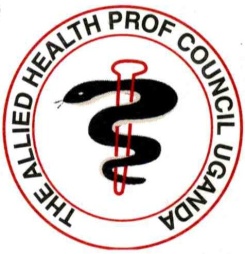                     MINISTRY OF HEALTHP.O.BOX 7272,KAMPALATEL:0414345688,0776345688,0706345688EMAIL: info@ahpc.ugCHECK LIST FOR THE MINIMUM REQUIREMENTS TO OPERATE A MEDICAL LABORATORY (Level 2)Name of the Laboratory ………………………………................................................................………Type of the  Laboratory (tick the appropriate)  Stand alone                                                          b) Under a Clinic/Hospital c) If (b), Is the Clinic/Hospital licensed by any Health Professional Council? ...........................................d) If (c) above is yes, state the Council.........................................................................................................Location: District………………............. County……………………… Sub-county………………… LC1…………………………………………..Street…………………………………………  Postal address……………………………… Email………………………………........….…	                    Phone (s) Landline……………….…………Mobile…...........………......................…………3.    Is the Laboratory registered with the AHPC? Yes           No         If yes, Reg. No……….….………5.    Personnel inventory.* If more technical staff, fill additional sheet of paper6. Contact person’s Name………………………………...............................Tel…….....................      Level 2District Laboratory Focal Person’s general comments  …………………………………………………………………………………………...................……..……………………………………………………………………………………………….....................………………………………………………………………………………………………………………......................………District Laboratory Focal Person’s Name……………………..............Sign…………….……..…Date……........Lab In-Charge’s Name………………………….Signature……………………..Date…….............……….Recommendations of DHO                             Signed: ……………………………………………………………………………………………………......                                                  Full Names: ………………………………………………………………………………………….……….Date: ………………………………………………………………………………………………………….Official stamp/SealFOR OFFICIAL USE ONLYComments..............................................................................................................................................................................................................................................................................................................................................Signed...........................................................Full Names.....................................................................................................................................................Title.................................................................................................................................................................Date.................................................................PERSONNELNAMEQUALIFICATION(use a tick to indicate the qualification)QUALIFICATION(use a tick to indicate the qualification)QUALIFICATION(use a tick to indicate the qualification)QUALIFICATION(use a tick to indicate the qualification)PERSONNELNAMEDegreeDiplomaCertificateOther qualificationsIn-chargeOthers (including part time)Others (including part time)Others (including part time)Others (including part time)Others (including part time)S/NoTests performedYes / NoCommentsSECTIONSEROLOGY / IMMUNOLOGY1Brucella serological test2Syphilis screening (RPR/VDRL)3HIV Serology  tests4Hepatitis B virus screening5Hepatitis C virus screening6Cryptococcal Antigen7Rheumatoid factorSECTIONMICROBIOLOGY8Gram staining9ZN staining and microscopy10Examination of CSF and other body fluidsMacroscopyMicroscopy including cell countBiochemical testsCulture and sensitivity10Examination of CSF and other body fluidsMacroscopyMicroscopy including cell countBiochemical testsCulture and sensitivity10Examination of CSF and other body fluidsMacroscopyMicroscopy including cell countBiochemical testsCulture and sensitivity10Examination of CSF and other body fluidsMacroscopyMicroscopy including cell countBiochemical testsCulture and sensitivity10Examination of CSF and other body fluidsMacroscopyMicroscopy including cell countBiochemical testsCulture and sensitivity11Stool: Microscopyoccult bloodculture and sensitivity11Stool: Microscopyoccult bloodculture and sensitivity11Stool: Microscopyoccult bloodculture and sensitivity11Stool: Microscopyoccult bloodculture and sensitivity12Urine:urinalysis, microscopy, culture and sensitivity 12Urine:urinalysis, microscopy, culture and sensitivity 12Urine:urinalysis, microscopy, culture and sensitivity 12Urine:urinalysis, microscopy, culture and sensitivity 13Sputummicroscopyculture and sensitivity13Sputummicroscopyculture and sensitivity13Sputummicroscopyculture and sensitivity14Examination of swabs: microscopy, culture and sensitivity14Examination of swabs: microscopy, culture and sensitivity14Examination of swabs: microscopy, culture and sensitivity15Semen Analysis SECTION HAEMATOLOGY16Blood slides for malaria and other haemoparasites 17ABO and Rh grouping18Blood cross - matching19Coomb’s test (Direct and Indirect)20Storage of Blood for transfusion21Erythrocyte Sedimentation Rate (ESR)22Full Haemogram (CBC)23Differential white cell count24Reticulocyte count25Bleeding and clotting time26Prothrombin time (INR)27Partial thromboplastin time28Sickle cell screening testSECTIONCLINICAL CHEMISTRY29Blood glucose30Glucose Tolerance Test31Alkaline phosphatase32Aspartate aminotransferase(AST)33Alanine aminotransferase(ALT)34Gamma Glutamyl Transferases (GGT)35Bilirubin - total and direct36Proteun – total and albumin 37Urea (BUN)38Electrolytes(Na+, K+, Cl-)39Creatinine40Uric acid41Serum amylase42Total cholesterol43Triglycerides44High density lipoprotein45Low density Lipoprotein46Creatine phosphokinase(CPK)47Lactic dehydrogenase(LDH)OTHER TESTS48CD4, CD8 and CD 3 S/NoPhysical Space  Yes /NoComments1Total testing area – 10 sq meters (minimum)  2Phlebotomy to fit a couch with an arm chair 3Lighting  (Natural /Artificial)4Ventilation (Sufficient / Insufficient)5Reception and Waiting area (sufficient)6Patient’s Toilet7Storage area for:Lab reagentsSuppliesRecords7Storage area for:Lab reagentsSuppliesRecords7Storage area for:Lab reagentsSuppliesRecords7Storage area for:Lab reagentsSuppliesRecords8Source of running water9Wash hand basin10Fire extinguisher11Separate room with a safety cabinet or a dead end safety box for handling highly infectious samplesS/NoEquipment and materialsYes / NoComments1Binocular microscope2Heamatology analyser3Chemistry analyser4CD4 counter5Air incubator 6Hot air oven7Shaker8Roller mixer9Appropriate strips for tests performed10Appropriate stains11Staining containers or rack12Waste containers13Electric Centrifuge14ESR rack, tubes and timer15Immersion Oil 16Microscope slides and glass cover slips17Autoclave18Refrigerator19Disinfectants and Antiseptics20Protective wear (coat, gloves, etc)21Record books (Phlebotomy, Results and sample referrals)22SOPs for tests being performed23Phlebotomy kit and the appropriate specimen containers (stool, urine, blood, etc)